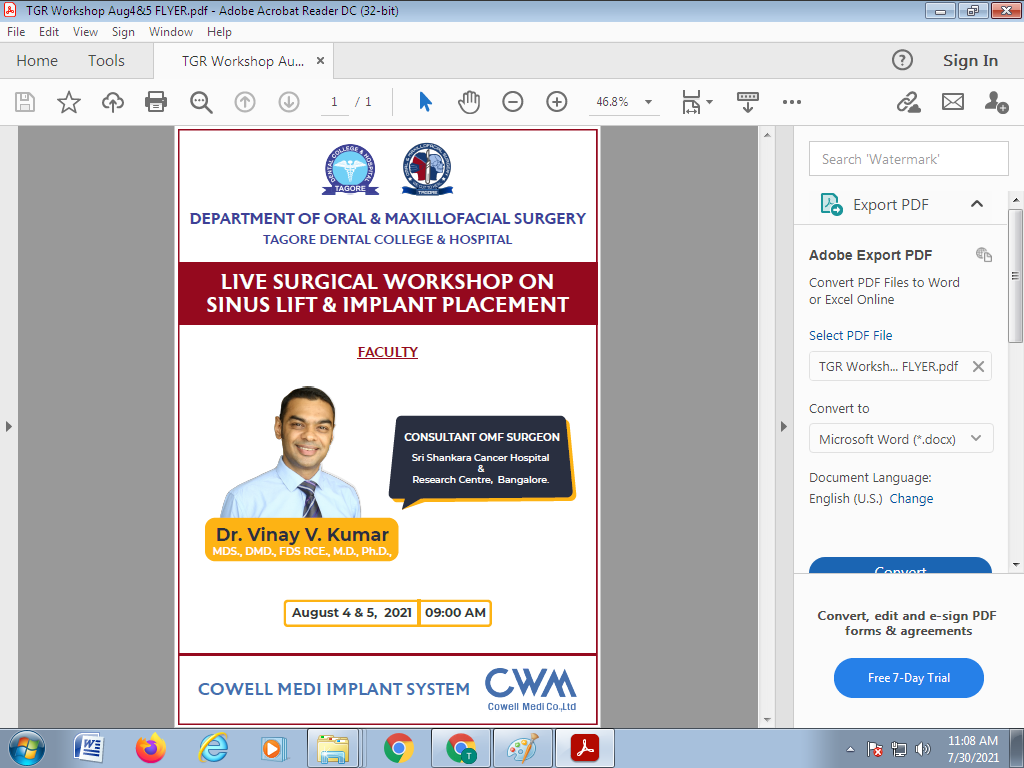 DEPARTMENT OF ORAL AND MAXILLOFACIAL SURGERYTAGORE DENTAL COLLEGE AND HOSPITALMELAKOTTAIYUR POST, RATHINAMANGALAMCHENNAI – 600127PH: 044 – 3010 2222, EXTN: 228 / 230EMAIL ID: maxfacs@tagoredch.in                 PROF.M.MALA 			              DR.VENKATAKRISHNAN                              CHAIRPERSON 					              PRINCIPALORGANIZING COMMITTEE:PROF.DR.S.JIMSONDR.B.LOKESHDR.B.ANANDHDR.BALAKRISHNADR.MEERAN SHARIFDR.VINAY SUNDARDR.ISRAEL NATHANAELDR.JONES JAYABALANOrganizer: Department of Oral & Maxillofacial Surgery         Tagore Dental College & Hospital  Date: 4,5TH AUGUST 2021Learning Outcome: To Acquire detailed knowledge on sinus anatomy , sinus lift procedures , basics in dental implantology and all on 4 implant placement .To train students on sinus lift procedure.Hands on implant placement.Guest Speakers: 	1. Dr. Vinay V. Kumar 	   Consultant OMF surgeon 	   Resource person, Bangalore.	2. Dr.Sameer Ahmed                   Consultant OMF surgeon and Organizer      Cowell Medi implants pvt.ltd   TOPICS COVERED :	1.  Implant placement –Treatment planning, Soft tissue incisions, Preparation of implant site.	2. Healing Screw, cost effectiveness in dental implants, digital implantology, and post operative care in dental implantology                 SCHEDULEDAY 1 The program started by 9.00 AM with the welcome speech given by the Organizing chairman Prof.Dr.Jimson. The speakers (Dr.Vinay & Dr.Sameer )were then felicitated by the Principal Prof.Dr.Venkatakrishnan .The first lecture began at 9.30 AM by Dr.Vinay.V.Kumar on the topic “ Basics in sinus lift and dental implantology “it was a detailed lecture which involved the treatment planning and procedural aspects of implant placement .After a 15minutes tea break , the live demonstration of sinus lift was started . It ended by 1.15 PM followed by lunch break. The second live demonstration session started by 2 PM on “All on 4” implant placement and discussion. It was the conclusion for day 1 session.   DAY 2 The day 2 started with a lecture on “digital implantology and cost effectiveness in dental implants “by Dr.Sameer Ahmed. The lecture was followed by a short break. After which, there was the first session of Hands-On on single implant placement.All the participants were separated into batches and were assigned models and works .The session involved “lateral window preparation “ on STL models and implant placement .Lunch break was observed at 1PM. following the lunch break the session 2 for Hands-on started and it ended by 2.30 PM .The valedictory function was held 2.30 to 3.00 PM and certificates for participation and certificates for appreciation were handed over to the students and faculty respectively. The day concluded with the vote of thanks given by Prof.Dr.Jimson.  Feedback: The program was attended by 8 postgraduate students, 10 undergraduate students and 6 faculties.Overall the program received an excellent feedback from the participants. PICTURES: 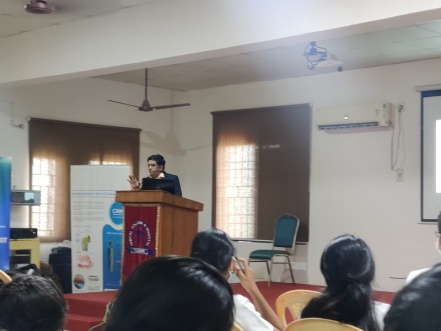 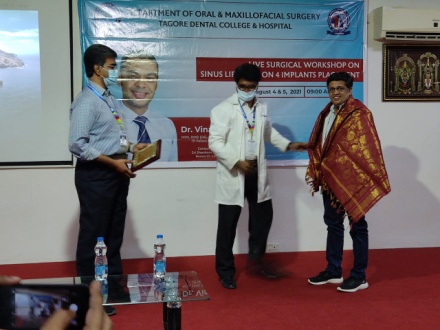 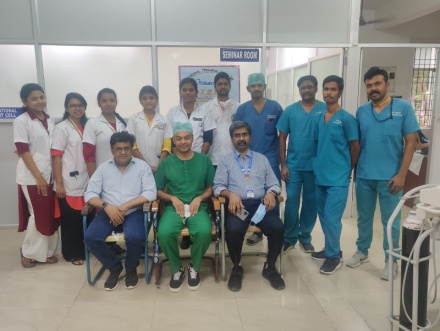 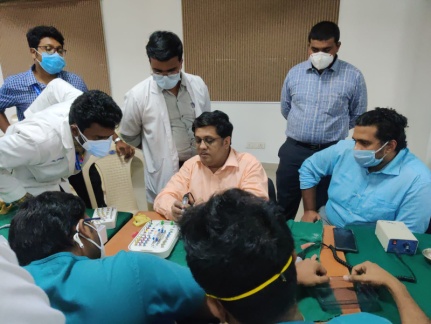 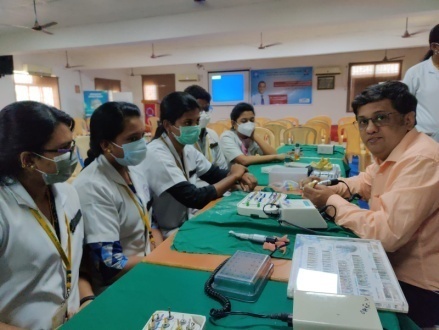 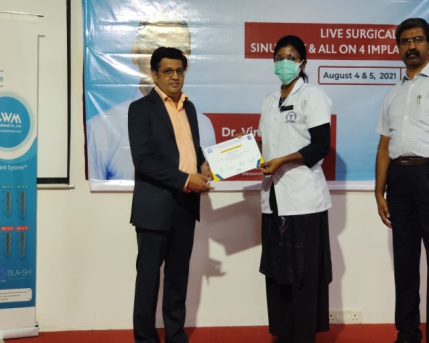 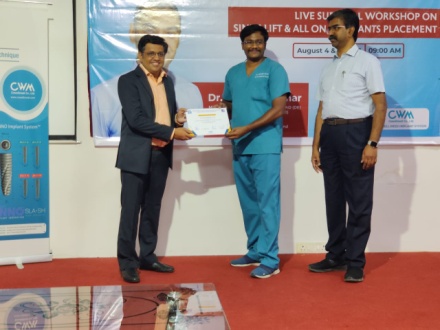 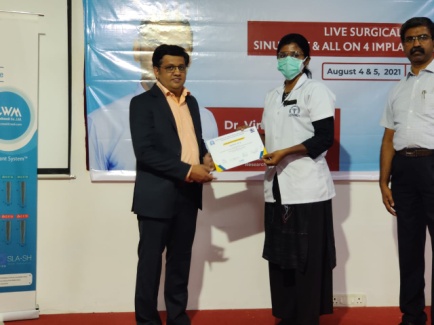 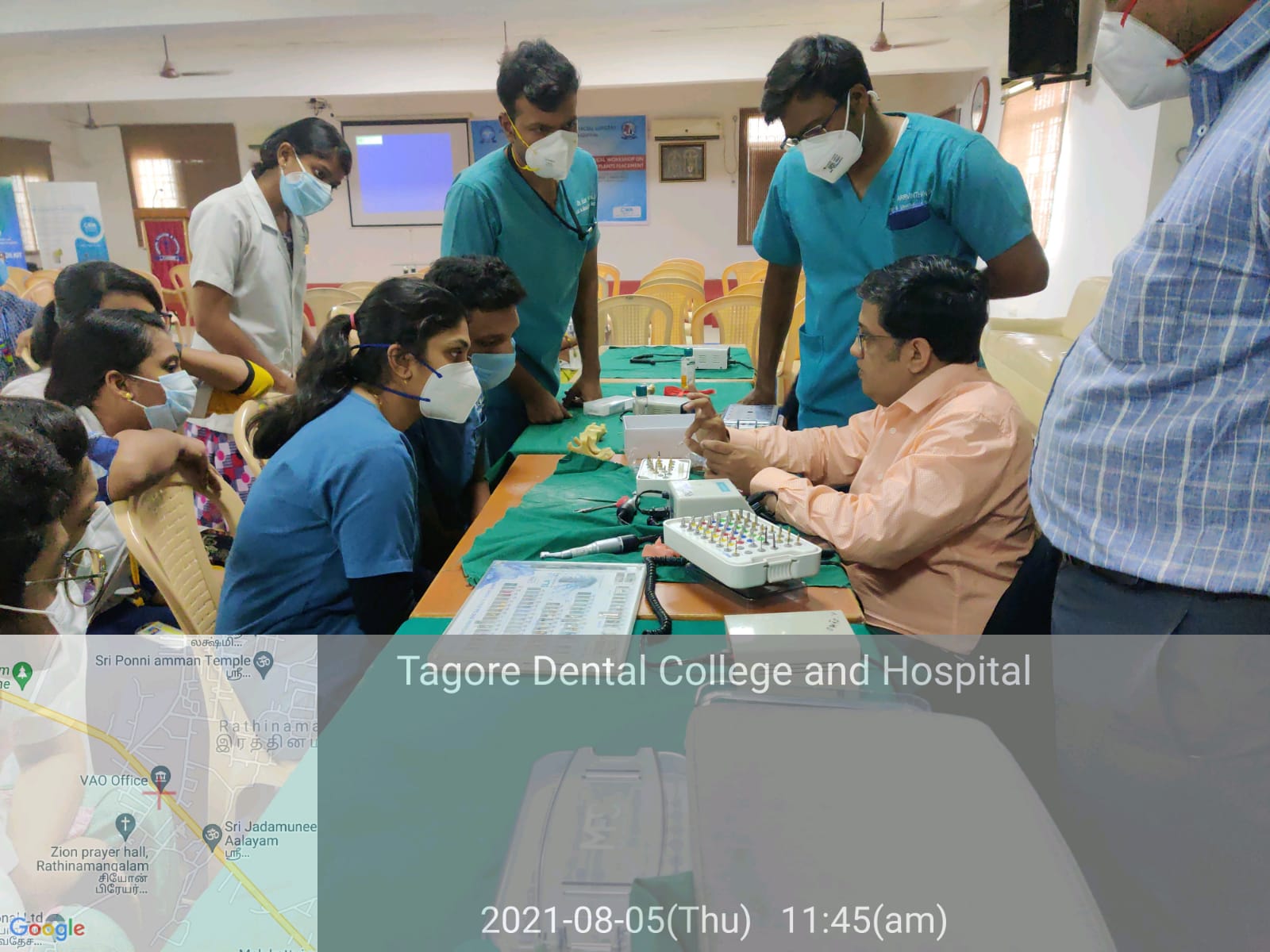 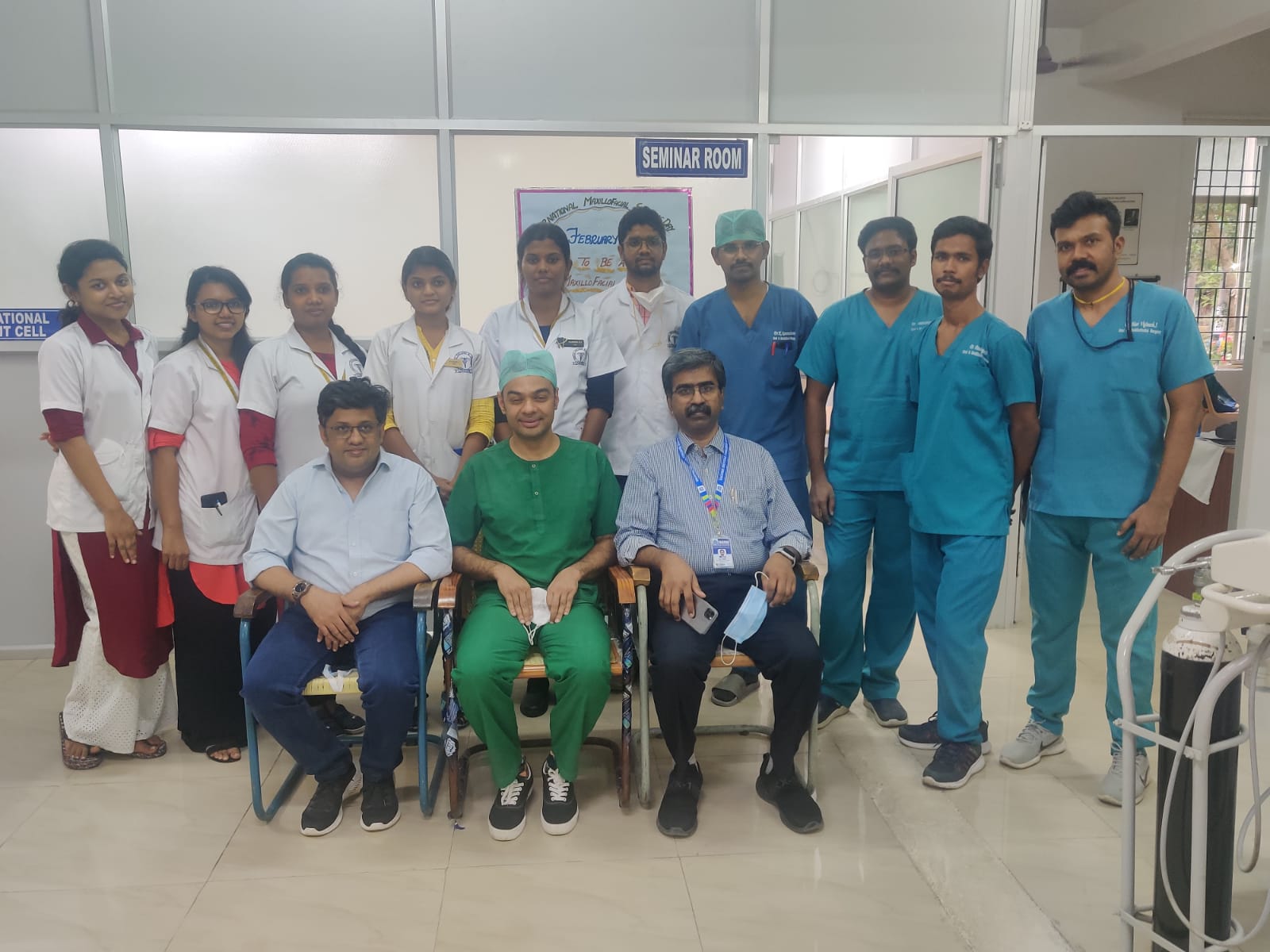 ATTENDANCE SHEET STUDENTS: 1.DR.RAVEENDHARAN 2. DR.ARRVINTHAN3. A.M.ROSHINI4.POORANI.V5.AKKSHAYA6.SUDARSHAN7.BHARGAVI8.YAZHINI.N.S9.PANDIYARAJAN10.HARIVIGHNESH11.SHANKAR12.SAHANA RANGARAJANFACULTY : 13.DR.S.JIMSON14.DR.LOKESH15.DR.ANANDH.B16.DR.BALAKRISHNA17.DR.MEERAN SHARIF18.DR.VINAY SUNDAR19.DR.ISRAEL NATHANAEL20.DR.JONES JAYABALAN DAY 1DAY 1DATEPROGRAM8.30 TO 9.00 AMREGISTRATION9.00 TO 9.10 AMWELCOME ADDRESS – Dr.S.Jimson9.30 TO 11.30  AMLECTURE- “ BASICS IN SINUS LIFT & DENTAL IMPLANTOLOGY” –Dr.Vinay V.Kumar11.30 TO 11.45 AMTEA BREAK11.45 TO 1.15 PMSINUS LIFT PROCEDURE –LIVE DMONSTRATION1.15 TO 2.00 PMLUNCH BREAK2 TO 3 .00 PMALL ON 4 IMPLANT PLACEMENT –LIVE DMONSTRATION3 TO 3.30 PMDISCUSSIONDAY 2DAY 2DATEPROGRAM9 TO 10.30LECTURE- “ BASICS IN IMPANT SCIENCE AND DIGITAL IMPLANTOLOGY“10.30 TO 10.45 AMSHORT BREAK10.45 TO 1.00 PMHANDS ON –SESSION 11.00 TO 1.30 PMLUNCH1.30 TO 2.30 PMHANDS ON –SESSION 22.30 TO 3.00 PMVALEDICTORY SESSION 